План мероприятий посвященных 70 лет Победы В подготовительной группе. 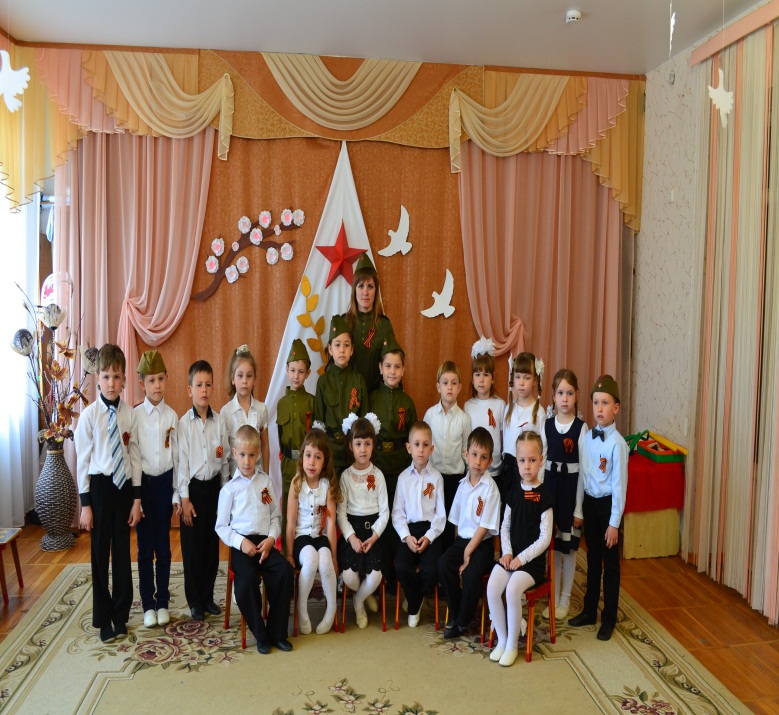 Название мероприятияДата проведенияБеседы о войне, фронтовиках, детях войны.23.03.15г.Выставка художественной литературы «Детям о войне»24.03.15г.Чтение художественной литературы военной тематики25.03.15г.Выставка газет «Они защищали нашу Родину»26.03.15г.Выставка рисунков по произведениям военной тематики «Твои защитники»27.03.15г.Сбор методического материала о войне для создания проекта «Поклонимся великим тем годам»30.03.-31.03.15г.Чтение художественной литературы: С. Алексеев «Первая колонна», «Первый ночной таран»3.04.15г.Подготовка к конкурсу «Победа деда - моя победа» направление: «Кубанские маршруты ВОВ»7.04.15г.Беседа: «Что такое героизм»16.04.15г.Выставка детских рисунков «Вечный огонь»24.04.15г.Экскурсия в Краеведческий музей «Чтобы помнили»29.04.15г.Встреча с ветеранами войны и тружениками тыла.30.04.15гОрганизация сюжетно-ролевых игр: «Военные на учении» Май-декабрьОбновление уголков предметно-развивающей среды. Чтение: Е. Благинина «Шинель» Л. Кассиль «Памятник советскому солдату» А. Твардовский «Рассказ танкиста»Беседы: «Дети в годы войны» «Мы помним героев» Просмотр видеофильма: «Подвиги отцов – крылья сыновей» Газета: «Никто не забыт» Поделки, выставка «Наша армия сильна, охраняет мир она». Проведение праздника: Победная весна» Экскурсия в библиотеку.С 1.05. – 9.05.15гПросмотр документального фильма: «А на утро была война»21.05-22.05.15гБеседа: «На привале» (о военных  профессиях)5.06.15г.«Помощники при сражениях» (конкурс рисунков военной техники)17.06.15г.Музыкальное развлечение: «Песни военных лет»3.07.15г.Фотовыставка: «Кто подарил нам этот мир»22.07-24.07.15г.Беседа: «О городах героях»6.08.15г.Конкурс рисунков на асфальте: «Миру-мир»21.08.15г.Занятие: «Вставай страна огромная»4.09.15г.Просмотр слайдов, презентаций на тему: «Герои ВОВ – наши земляки»16.09.-18.09.15г.Конкурс рисунков: «Пусть всегда будет солнце»23.09.15гЧтение стихотворений: Смирнов «Кто был на войне»25.09.15гЭкскурсии к памятнику: «Неизвестному солдату» и к «Вечному огню»05.10-06.10.15г.Просмотр презентации: « У вечного огня» «Праздничный день 9 Мая в Ейске 2015г»13.10.-15.10.15г.Беседа: «Солдат – победитель»27.10.15г.Музыкально-спортивное развлечение: «Папа, дедушка и я защитим страну всегда»13.11.15г.Занятие: «Великая Россия, отступать – некуда»27.11.15г.«Люди прославившие Ейск» просмотр презентаций: «Герои Кубани»7.12.-9.12.15г.Музыкально-литературная композиция: «Песни, с которыми мы победили»22.12.15г.